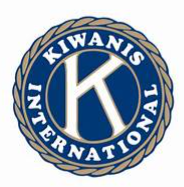              		Key Club Event Log-             Outside Club Events Key Club Members Name: _____________________________**All fields on this log MUST be filled out for each outside event for the event to count **DateTime In & OutEventEvent Coordinator's SignatureEvent Coordinator’s Contact Information (email/Phone #)